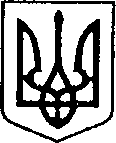 УКРАЇНАЧЕРНІГІВСЬКА ОБЛАСТЬН І Ж И Н С Ь К А    М І С Ь К А    Р А Д АВ И К О Н А В Ч И Й    К О М І Т Е ТР І Ш Е Н Н Явід 19.11.2020___ р.                         м. Ніжин		                               № 423Про затвердження висновкуоргану опіки та піклування продоцільність позбавлення батьківських правВідповідно до статей 34, 42, 51, 52, 53, 59, 73 Закону України «Про місцеве самоврядування в Україні», Регламенту виконавчого комітету Ніжинської міської ради, затвердженого рішенням виконавчого комітету Ніжинської міської ради Чернігівської області VII скликання від 11 серпня 2016 року № 220 (зі змінами) та розглянувши клопотання служби у справах дітей виконавчого комітету від 17 листопада 2020 року №13.2-10/881, виконавчий комітет міської ради вирішив:На підставі статей 19, 164 Сімейного кодексу України затвердити висновок виконавчого комітету, як органу опіки та піклування, про те, що ПІП доцільно позбавити батьківських прав стосовно ПІП, 05 вересня 2007 року народження, ПІП, 23 серпня 2013 року народження, ПІП, 11 квітня 2015 року народження.Начальнику служби у справах дітей Рацин Н.Б. забезпечити оприлюднення даного рішення на офіційному сайті міської ради протягом 5 робочих днів з дня його прийняття.Контроль за виконанням рішення покласти на заступника міського голови з питань діяльності виконавчих органів ради згідно з розподілом функціональних обов’язків.Міський голова                                                             О КОДОЛАПояснювальна запискадо проекту рішення «Про затвердження висновку органу опіки та піклування про доцільність позбавлення батьківських прав»Відповідно до статей 34, 42, 52, 53, 59, 73 Закону України «Про місцеве самоврядування в Україні», статей 19, 164 Сімейного кодексу України, пункту 8 Порядку провадження органами опіки та піклування діяльності, пов’язаної із захистом прав дитини, затвердженого постановою Кабінету Міністрів України від 24 вересня 2008 року № 866 «Питання діяльності органів опіки та піклування, пов’язаної із захистом прав дитини», Регламенту виконавчого комітету Ніжинської міської ради Чернігівської області VІІ скликання, затвердженого рішенням виконавчого комітету Ніжинської міської ради від 11.08.2016 р. №220,виконавчий комітет міської ради, як орган опіки та піклування має право розглядати питання щодо правових засад захисту прав малолітніх (неповнолітніх) дітей.Проект рішення складається з одного розділу:Розділ І. З метою захисту прав та інтересів малолітніх та неповнолітніх дітей, на підставі  статті 19, статті 164 Сімейного кодексу України, пункту 8 Порядку провадження органами опіки та піклування діяльності, пов’язаної із захистом прав дитини, затвердженого постановою Кабінету Міністрів України від 24 вересня 2008 року № 866 «Питання діяльності органів опіки та піклування, пов’язаної із захистом прав дитини» виконавчий комітет, як орган опіки та піклування,подає суду письмовий висновок про доцільність позбавлення батьків батьківських прав.Даний проект рішення потребує дострокового розгляду, оскільки виконавчий комітет у семиденний строк після прийняття рішення про відібрання дитини у батьків звертається до суду з позовом про позбавлення батьків батьківських прав. Висновок органу опіки та піклування є необхідним документом до позову.Даний проект рішення містить інформацію, яка належить до конфіденційної та без згоди осіб, яких вона стосується, опублікуванню не підлягає відповідно до статті 32 Конституції України, статей 301, 302 Цивільного кодексу України, Закону України «Про доступ до публічної інформації» №2939-VIвід 13.01.2011р., «Про захист персональних даних» №2297-VI від 01.06.2010 р. Враховуючи вищевикладене, проект рішення «Про затвердження висновку органу опіки та піклування про доцільність позбавлення батьківських прав» може бути розглянутий на засіданні виконавчого комітету з позитивним вирішення питанням.Доповідати проект рішення «Про затвердження висновку органу опіки та піклування про доцільність позбавлення батьківських прав» на засіданні виконавчого комітету Ніжинської міської ради буде начальник служби у справах дітей Рацин Н.Б.Начальник служби у справах дітей                                                  Н.РАЦИНВізують:Начальник службиу справах дітей                                       Н. Рацинначальник відділу юридично-кадровогозабезпечення                                                                            В. Лега